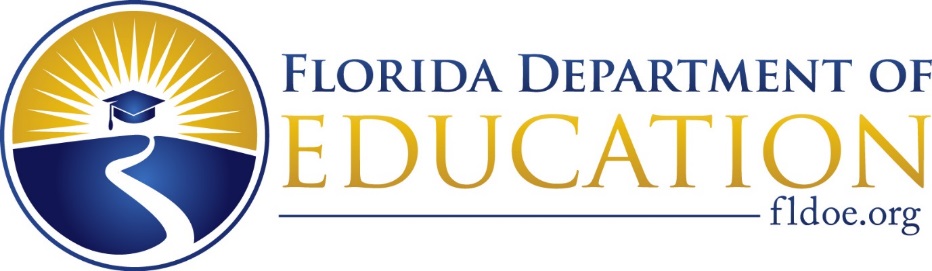 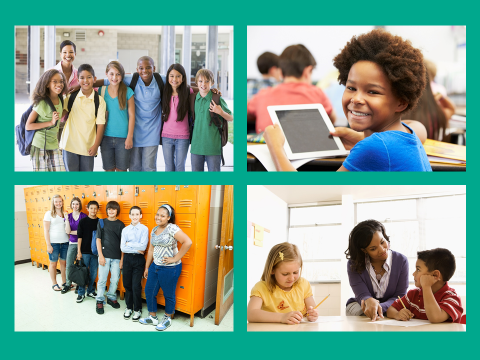 Spring 2021 Education Plan and Assurances[District] Due: December 15, 2020Submit to ReopeningPlan@fldoe.org  PurposeThe purpose of this document is to guide districts to plan for the continued implementation of the 2020-21 District Reopening Plan through an updated Spring 2021 Education Plan and to capture an updated agreement of assurances. The flexibility provided for in DOE Order No. 2020-EO-07 is necessary to respond to and mitigate the impact of the emergency and to promote the health, safety and welfare of persons connected with Florida’s educational system. Overall, this document focuses on accomplishing the following four goals: Building on the successful reopening of all public schools to in-person instruction; Promoting parental choice while ensuring that every student is making adequate academic progress; Providing financial continuity to enable each school district to maintain the full panoply of services for the benefit of Florida students and families, including students from vulnerable populations such as low-income families, migrant families, the homeless, English Language Learners (ELLs), students in foster care and students with disabilities; and Empowering every district to maintain high-quality school choices for Florida students and families with a focus on eliminating achievement gaps, which have been exacerbated by the crisis.DirectionsDistricts shall complete this form and email to ReopeningPlan@fldoe.org no later than December 15, 2020. The subject line of the email must include district name and Spring 2021 Education Plan and Assurances. The district shall complete the plan, agree to all assurances and faithfully implement the plan to receive the statutory flexibilities and financial supports that are offered in DOE Order No. 2020-EO-07. Approval of this plan will be predicated on the ability to deliver the needed resources for intervention programs to address any learning loss or lack of progress for students not on grade level, especially those students who are returning from options other than the traditional brick and mortar setting. District Education Plan AssurancesThe district must agree to ALL of the assurances by checking the corresponding boxes.   Assurance 1: All schools will remain open. The district agrees to the conditions set forth in section II.a. of DOE Order No. 2020-EO-07. The district will continue to assure that all brick and mortar schools must continue to be open at least five days per week for all students, subject to advice and orders of the Florida Department of Health, local departments of health and subsequent executive orders.  Assurance 2: Continue the full panoply of services. The district agrees to the conditions set forth in sections II.b. and II.e. of DOE Order No. 2020-EO-07. The district agrees to continue to provide the full array of services that are required by law so that families who wish to educate their children in a brick and mortar school full time will continue to have the opportunity to do so. The district agrees to provide students with Individual Educational Plans (IEPs) the services necessary to ensure that they receive a free and appropriate education. The district agrees to identify students who may have regressed during school closures or during the fall term. School districts must ensure that IEP teams are appropriately determining needed services, including compensatory services. If an ELL’s reading, writing, listening or speaking skills have regressed during school closures, school districts agree to convene an ELL committee meeting with appropriate staff and parents to determine if additional or supplemental English for Speakers of Other Languages services are needed.  Assurance 3: Continue progress monitoring and interventions. The district agrees to the conditions set forth in sections II.c. and II.d. of DOE Order No. 2020-EO-07. The district agrees to continue to provide robust progress monitoring and requisite interventions to all students, with tiered support for students not making adequate progress. Students who are receiving instruction through innovative learning modalities must transition to another learning modality if they fail to make adequate progress. The district agrees to provide monthly progress monitoring reports to parents/guardians for students identified as performing below grade level and/or demonstrating decline on the district’s progress monitoring system. The district agrees to provide the department with a detailed report, in a format prescribed by the Florida Department of Education, based on progress monitoring data that delineates the interventions provided to students and the effectiveness of each intervention at the end of the spring semester. The purpose of this report is to identify and differentiate between effective and ineffective intervention strategies provided to students not making adequate progress. The district agrees to continue to provide supplemental services (afterschool, weekend and summer) for any student who, based upon progress monitoring or other data, has not achieved grade-level mastery or who is not on track to achieve a minimum of one year of academic growth during the 2020-21 school year. The district agrees to identify these students and provide written notice of the need and availability of these services to parents/guardians.   Assurance 4: Continue charter school flexibility. The district agrees to the conditions set forth in section II.f. of DOE Order No. 2020-EO-07. The district agrees to continue to extend the same flexibility in instructional methods and funding to every charter school that submits a Spring 2021 Education Plan.   Assurance 5: Innovative learning modality. The district agrees to the conditions set forth in sections II.g. and II.h. of DOE Order No. 2020-EO-07. The district agrees that if a student receiving instruction through the innovative learning modality is failing to make adequate progress, the parents/guardian must be contacted and the student must be transitioned to face-to-face instruction. The district agrees that a student who is not making adequate progress will only be allowed to remain in the innovative learning modality if the district or charter school: 1) provides written notice to the parent or guardian that the child is not making adequate progress and any associated education risks; and 2) obtains written acknowledgement from the parent or guardian verifying the receipt of this information and the intent to remain in the innovative learning modality. The district agrees that students transitioned out of the innovative learning modality must be given additional interventions and supports. School districts and charter schools must not unreasonably restrict the decision of a parent or guardian to alter the learning modality (in-person, innovative, virtual) that best suits their child’s needs. Restricting when changes can be made to a certain time of the semester or requiring more than a week’s notice prior to changing a student’s learning modality are presumptively unreasonable.  Assurance 6: Truancy/Attendance of students. The district agrees to the conditions set forth in section II.i. of DOE Order No. 2020-EO-07. The district agrees to continue to provide enhanced outreach to parents/guardians to ensure maximum in-person student enrollment and participation in public schools.   Assurance 7: Continue professional development. The district agrees to the conditions set forth in section II.j. of DOE Order No. 2020-EO-07. The district agrees to continue to provide professional development to teachers and leaders to become proficient in the delivery of grade-level standards within all learning modalities, as well as the utilization of progress monitoring for remediation and intervention. District Spring 2021 Education PlanDirections: The district must address each of the following areas and their sub-components in the corresponding text box below. Please remember to clearly label the required information you are providing below accordingly, e.g., 1.a., 2.b., 4.c., etc. Additionally, please check to make sure you have thoroughly and clearly answered each required area and sub-component below prior to submission.Spring Intervention Plan. The district shall explain in detail a proposed 2021 Spring Intervention Plan with the following three components:A focus on closing achievement gaps, particularly those that have been exacerbated during the pandemic. Include the district’s plan for additional instructional time including after school, weekends and/or summer programs, and an explanation of how lost instruction time has been or will be made up. Targeted outreach for students who are demonstrating a decline on the district’s progress monitoring system for reading and mathematics, by grade level and by learning modality. Specify additional interventions and supports that will be provided to students who are transitioned out of the innovative learning model.Innovative Learning Modality. The district shall explain in detail its plan to:Offer the innovative learning modality only to students who are making adequate academic progress.Provide written notice to the parent/guardian that the child is not making adequate progress and describe the associated education risks. The district must obtain a written acknowledgement from the parent or guardian verifying the receipt of this information and their intent to have their child remain in the innovative learning modality. The district must submit a copy of the written acknowledgement form that they will provide to parents/guardians.Enhanced Outreach - Truancy/Attendance of Students. The district shall list strategies they are implementing to:Identify vulnerable students who have had limited or no contact with the district and transition them to the appropriate learning modality, including students who have yet to appear or enroll for the 2020-21 school year. Identify VPK- and kindergarten-eligible students with the goal of engaging students to maximize kindergarten readiness to support long-term achievement. Professional Development. The district shall list professional development opportunities provided and planned to support teachers and leaders in implementing the Spring 2021 Education Plan, including: Innovative and virtual learning modalities; Interventions to support students in various learning modalities; and Technology needs (especially new learning management systems). Acknowledgement The district verifies that the information they provide to the Florida Department of Education contained in this form is consistent with, and meets the intent of, the provisions outlined in DOE Order No. 2020-EO-07. Name and title of person responsible for completion and submission of the Spring 2021 Education Plan. Contact information: email, phone numberDate submitted Superintendent Signature (or authorized representative)